Калужская  областьСЕЛЬСКОЕ ПОСЕЛЕНИЕ «ПОСЕЛОК ДЕТЧИНО»ПОСЕЛКОВОЕ  СОБРАНИЕРЕШЕНИЕОт «13 » ноября 2019г.                                                                                          № 59О порядке применения дисциплинарных взысканий к лицам, замещающим должности муниципальной службы в поселковой администрации СП «Поселок Детчино», за совершение коррупционных и иных правонарушений.В соответствии с Федеральным законом от 06.10.2003 № 131-ФЗ «Об общих принципах организации местного самоуправления в Российской Федерации», Федеральным законом от 25.12.2008 № 273-ФЗ «О противодействии коррупции», Федеральным законом от 02.03.2007 № 25-ФЗ «О муниципальной службе в Российской Федерации», Уставом муниципального образования «Поселок Детчино» поселковое Собрание сельского поселения «Поселок Детчино»     РЕШИЛО:1. Утвердить прилагаемый порядок применения дисциплинарных взысканий к лицам, замещающим должности муниципальной службы в поселковой администрации СП «Поселок Детчино», за совершение коррупционных и иных правонарушений (Приложение №1).2. Настоящее решение вступает в силу после его официального опубликования.3. Контроль за исполнением настоящего решения возложить на постоянную комиссию по соблюдению требований к служебному поведению и урегулированию конфликта интересов.Глава сельского поселения«Поселок Детчино"                                                                                         А.М.ВоробьевПриложение №1к решению поселкового Собрания СП «Поселок Детчино» от  13.11.2019г.  № 59Порядок применения дисциплинарных взысканий к лицам, замещающим должности муниципальной службы в поселковой администрации СП «Поселок Детчино», за совершение коррупционных и иных правонарушений.1. Общие положения1.1. Порядок применения дисциплинарных взысканий к лицам, замещающим должности муниципальной службы в поселковой администрации СП «Поселок Детчино», за совершение коррупционных и иных правонарушений разработан в соответствии со статьей 27.1 Федерального закона от 2 марта 2007 года N 25-ФЗ «О муниципальной службе в Российской Федерации» (далее - Федеральный закон «О муниципальной службе»), Федеральным законом от 25.12.2008 № 273-ФЗ «О противодействии коррупции» (далее – Федеральный закон «О противодействии коррупции»), Федеральным законом от 06.10.2003 № 131-ФЗ «Об общих принципах организации местного самоуправления в Российской Федерации».1.2. Настоящий порядок определяет виды дисциплинарных взысканий и порядок применения к муниципальным служащим взысканий, предусмотренных статьями 14.1, 15, 27 и 27.1 Федерального закона «О муниципальной службе», за коррупционные правонарушения и правонарушения, создающие условия для совершения коррупционных правонарушений, и иные меры дисциплинарного воздействия в целях повышения ответственности муниципальных служащих.2. Виды дисциплинарных взысканий за несоблюдение ограниченийи запретов, требований законодательства о противодействиикоррупции. 2.1. Дисциплинарный проступок муниципального служащего - это неисполнение или ненадлежащее исполнение муниципальным служащим по его вине действующего законодательства, а также возложенных на него служебных обязанностей, предусмотренных трудовым договором, должностной инструкцией, правилами внутреннего трудового распорядка, иными локальными нормативными правовыми актами, действующими в поселковой администрации СП «Поселок Детчино» (далее - Администрация).2.2. Муниципальный служащий, допустивший дисциплинарный проступок, может быть временно (но не более чем на один месяц), до решения вопроса о его дисциплинарной ответственности, отстранен от исполнения должностных обязанностей с сохранением денежного содержания. Отстранение муниципального служащего Администрации от исполнения должностных обязанностей производится распоряжением Администрации. Отстранение Главы администрации СП «Поселок Детчино» от исполнения должностных обязанностей принимается распоряжением Главы МО СП «Поселок Детчино».2.3. За несоблюдение муниципальным служащим ограничений и запретов, требований о предотвращении или об урегулировании конфликта интересов и неисполнение обязанностей, установленных в целях противодействия коррупции Федеральным законом «О муниципальной службе», Федеральным законом «О противодействии коррупции» и другими федеральными законами, налагаются следующие взыскания:1) замечание;2) выговор;3) увольнение с муниципальной службы по соответствующим основаниям, в том числе в связи с утратой доверия.3. Порядок и сроки применения дисциплинарного взыскания3.1. Взыскания, предусмотренные пунктом 2.3 настоящего Порядка, применяются работодателем на основании:1) доклада о результатах проверки, проведенной подразделением кадровой службы соответствующего муниципального органа по профилактике коррупционных и иных правонарушений (при применении взыскания к главе администрации СП «Поселок Детчино» на основании доклада комиссии по соблюдению требований к служебному поведению и урегулированию конфликта интересов);2) рекомендации комиссии по соблюдению требований к служебному поведению муниципальных служащих и урегулированию конфликта интересов в случае, если доклад о результатах проверки направлялся в комиссию;3) объяснений муниципального служащего;4) иных материалов.3.2. До применения дисциплинарного взыскания к муниципальному служащему работодатель должен затребовать письменное объяснение.Если по истечении двух рабочих дней указанное объяснение муниципальным служащим не представлено, то составляется соответствующий акт.Непредставление муниципальным служащим объяснения не является препятствием для применения дисциплинарного взыскания.3.3. При применении взысканий, предусмотренных статьями 14.1, 15 и 27 и 27.1 Федерального закона «О муниципальной службе в Российской Федерации», проводится служебная проверка. Служебная проверка должна быть завершена не позднее чем через один месяц со дня принятия решения о ее проведении.3.4. По окончании служебной проверки органом (комиссией), проводившем служебную проверку, подготавливается доклад о результатах проведения проверки, в котором указываются факты и обстоятельства, установленные по результатам проверки. Доклад представляется работодателю (при применении взыскания к Главе администрации СП «Поселок Детчино» главе муниципального образования СП «Поселок Детчино») не позднее двух рабочих дней со дня истечения срока проведения проверки.3.5. В случае если в докладе о результатах проверки определено, что выявленные в ходе проверки факты и обстоятельства не подтверждают несоблюдение муниципальным служащим ограничений и запретов, требований о предотвращении или об урегулировании конфликта интересов, неисполнение им обязанностей, установленных в целях противодействия коррупции Федеральным законом «О муниципальной службе в Российской Федерации», Федеральным законом «О противодействии коррупции» и другими федеральными законами, работодатель в течение трех рабочих дней со дня поступления доклада о результатах проверки принимает решение (в форме распоряжения), об отсутствии факта совершения муниципальным служащим коррупционного правонарушения.3.6. В случае если в результате проверки определено, что выявленные факты и обстоятельства свидетельствуют о совершении муниципальным служащим коррупционного правонарушения, работодатель или Глава муниципального образования СП «Поселок Детчино» в течение трех рабочих дней со дня поступления доклада о результатах проверки принимает одно из следующих решений:1) о применении взыскания, предусмотренного статьями 14.1, 15 и 27 Федерального закона «О муниципальной службе в Российской Федерации», с указанием конкретного вида взыскания;2) о представлении материалов проверки и направлении доклада о результатах проверки в комиссию по соблюдению требований к служебному поведению и урегулированию конфликта интересов;3) о созыве внеочередного заседания поселкового Собрания СП «Поселок Детчино», для рассмотрения проекта решения об увольнении в связи с утратой доверия главы администрации сельского поселения «Поселок Детчино».3.7. В случае принятия работодателем решения, предусмотренного подпунктом 2 пункта 3.6 настоящего Порядка, материалы проверки и доклад о результатах проверки направляются в течение одного рабочего дня со дня принятия такого решения в комиссию для рассмотрения на заседании в порядке и сроки, установленные Положением о комиссии по соблюдению требований к служебному поведению и урегулированию конфликта интересов.3.8. По результатам рассмотрения материалов проверки и доклада о результатах проверки комиссией по соблюдению требований к служебному поведению и урегулированию конфликта интересов подготавливается в письменной форме одна из следующих рекомендаций:1) о неприменении к муниципальному служащему взыскания, предусмотренного статьями 14.1, 15 и 27 Федерального закона «О муниципальной службе в Российской Федерации», - в случае, если комиссией не установлен факт совершения муниципальным служащим коррупционного правонарушения;2) о применении к муниципальному служащему взыскания, предусмотренного статьями 14.1, 15 и 27 Федерального закона «О муниципальной службе в Российской Федерации», с указанием конкретного вида взыскания - в случае, если комиссией установлен факт совершения муниципальным служащим коррупционного правонарушения.3) о созыве внеочередного заседания поселкового Собрания СП «Поселок Детчино», для рассмотрения проекта решения об увольнении в связи с утратой доверия главы администрации сельского поселения «Поселок Детчино»Рекомендации комиссии представляются секретарем комиссии работодателю или Главе муниципального образования СП «Поселок Детчино» в течение двух рабочих дней со дня проведения заседания комиссии.3.9. Работодатель или Глава муниципального образования СП «Поселок Детчино» в течение трех рабочих дней со дня поступления рекомендаций комиссии по соблюдению требований к служебному поведению и урегулированию конфликта интересов принимает одно из следующих решений в форме распоряжения:1) об отсутствии факта совершения муниципальным служащим коррупционного правонарушения;2) о применении к муниципальному служащему взыскания, предусмотренного статьями 14.1, 15 и 27 Федерального закона «О муниципальной службе в Российской Федерации», с указанием конкретного вида взыскания;3) о созыве внеочередного заседания поселкового Собрания СП «Поселок Детчино» для рассмотрения проекта решения об увольнении в связи с утратой доверия главы администрации сельского поселения «Поселок Детчино».4. Условия увольнения муниципального служащего в связи с утратой доверия.4.1. Муниципальный служащий подлежит увольнению с муниципальной службы в связи с утратой доверия в случаях совершения правонарушений, установленных статьями 14.1 и 15 Федерального закона «О муниципальной службе в Российской Федерации», статьей 13.1 Федерального закона «О противодействии коррупции».4.2. Непринятие муниципальным служащим, являющимся представителем нанимателя, которому стало известно о возникновении у подчиненного ему муниципального служащего личной заинтересованности, которая приводит или может привести к конфликту интересов, мер по предотвращению или урегулированию конфликта интересов является правонарушением, влекущим увольнение муниципального служащего, являющегося представителем нанимателя, с муниципальной службы.5. Порядок увольнения муниципального служащего в связи с утратой доверия5.1. Увольнение главы администрации сельского поселения «Поселок Детчино» в связи с утратой доверия производится решением поселкового Собрания СП «Поселок Детчино» (далее – поселковое Собрание).Решение об увольнении в связи с утратой доверия главы администрации сельского поселения «Поселок Детчино» принимается открытым голосованием и считается принятым, если за него проголосовало более половины от числа присутствующих на заседании поселкового Собрания.Решение об увольнении в связи с утратой доверия главы администрации сельского поселения «Поселок Детчино» подписывается главой муниципального образования СП «Поселок Детчино».5.2. Увольнение муниципального служащего в связи с утратой доверия производится на основании распоряжения главы администрации сельского поселения «Поселок Детчино».6 Заключительные положения6.1. При применении взысканий, предусмотренных статьями 14.1, 15 и 27 Федерального закона «О муниципальной службе в Российской Федерации», учитываются характер совершенного муниципальным служащим коррупционного правонарушения, его тяжесть, обстоятельства, при которых оно совершено, соблюдение муниципальным служащим других ограничений и запретов, требований о предотвращении или об урегулировании конфликта интересов и исполнение им обязанностей, установленных в целях противодействия коррупции, а также предшествующие результаты исполнения муниципальным служащим своих должностных обязанностей.6.2. Взыскания, предусмотренные пунктом 2.3. настоящего Порядка, применяются не позднее одного месяца со дня поступления информации о совершении муниципальным служащим коррупционного правонарушения, не считая периода временной нетрудоспособности муниципального служащего, пребывания его в отпуске, других случаев его отсутствия на службе по уважительным причинам, а также времени проведения проверки и рассмотрения ее материалов комиссией по соблюдению требований к служебному поведению муниципальных служащих и урегулированию конфликта интересов.При этом взыскание не может быть применено позднее шести месяцев со дня поступления информации о совершении коррупционного правонарушения.6.3. За каждый дисциплинарный проступок муниципального служащего может быть применено только одно дисциплинарное взыскание.6.4. В распоряжении о применении взыскания к муниципальному служащему в случае совершения им коррупционного правонарушения в качестве основания применения взыскания указывается часть 1 или 2 статьи 27.1 Федерального закона «О муниципальной службе в Российской Федерации».6.5. Копия распоряжения о применении взыскания к муниципальному служащему с указанием коррупционного или иного правонарушения и нормативных правовых актов, которые им нарушены, или об отказе в применении к нему такого взыскания с указанием мотивов вручается муниципальному служащему под подпись в течение трех рабочих дней со дня издания распоряжения, либо направляется ему заказным письмом с уведомлением. В случае отказа муниципального служащего ознакомиться с указанным распоряжением под подпись составляется соответствующий акт.6.6. Копия распоряжения о наложении взыскания на муниципального служащего приобщается к личному делу муниципального служащего.6.7. Муниципальный служащий вправе обжаловать взыскание в судебном порядке.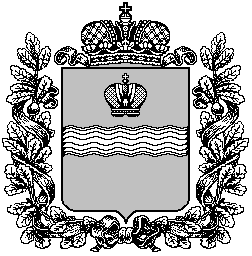 